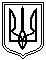 Миколаївська міська рада	Постійна комісії міської ради з питань промисловості, транспорту,енергозбереження, зв'язку, сфери послуг, підприємництва та торгівліПРОТОКОЛ  №11114.03.2018     м. Миколаїв   каб. 357Засідання постійної комісії міської ради     з питань промисловості, транспорту, енергозбереження, зв'язку, сфери послуг,  підприємництва та торгівліГолова комісії-Євтушенко В.В. Секретар комісії – Садиков В.В.Присутні  члени  комісії: Шульгач С.В., Ісаков С.М.  Відсутні члени комісії: Картошкін К.Е.ПРИСУТНІ:Осецька Н.В. – заступник директора департаменту ЖКГ ММРМанушевич О.Л. - начальник управління транспортного комплексу, зв’язку та комунікацій ММР;Трофанюк М.А. – директор КП ММР «Миколаївська ритуальна служба»Кащенюк В.Л. – ТОВ «Євротранстехсервіс»РОЗГЛЯНУЛИ:Звернення депутата Миколаївської міської ради VІІ скликання Ісакова С.М., щодо стану міського кладовища, яке знаходиться в мкр. Матвіївка та стану автомобільного сполучення до вищезазначеного кладовища.СЛУХАЛИ:Ісакова С.М., який озвучив інформацію з приводу того, що до нього були направлені звернення від мешканців міста Миколаєва з приводу питань які стосуються того, що до кладовища мкр. Матвіївка не має  дорожнього покриття для проїзду автомобільним транспортом та відсутність покриття для переміщення людей на території кладовища.Трофанюка М.А., який зазначив, що два тижні потому за участі заступника директора департаменту ЖКГ ММР Осецької Н.В. було проведено спільний огляд стану всіх кладовищ міста де було оговорено вирішення питання дорожнього покриття коло кладовища насипом суміші, а територія кладовища також буде приведена у прохідний стан мешканців міста.Євтушенко В.В., який звернув увагу начальника управління транспортного комплексу, зв’язку та комунікацій ММР Манушевича О.Л., на те, що необхідно забезпечити мешканцям міста проїзд до кладовища транспортом загального використання.Манушевича О.Л., начальника управління транспортного комплексу, зв’язку та комунікацій ММР, який зазначив, що всім перевізникам було направлено письмове звернення та попередження з приводу порушеного питання.Трофанюка М.А., який зазначив, що важко підбирати трудовий персонал на тимчасову, мінімально оплачувану роботу для виконання робіт на кладовищі.Євтушенко В.В., який запропонував начальнику управління транспортного комплексу, зв’язку та комунікацій ММР Манушевичу надати інформацію з приводу забезпечення проїзду мешканців міста транспортом загального використання до кладовищ по місту Миколаєву на черговому засіданні постійної комісії.РЕКОМЕНДОВАНО:Начальнику управління транспортного комплексу, зв’язку та комунікацій ММР Манушевичу О.Л. надати інформацію з приводу транспортного сполучення до кладовищ міста Миколаєва.ГОЛОСУВАЛИ: за - , проти – 0, утримались – 0.Звернення депутата Миколаївської міської ради Картошкіна К.Е. щодо надання рекомендацій Департаменту ЖКГ ММР дотримання виконання вимог законодавства України в частині своєчасного, всебічного та обґрунтованого надання відповідей на депутатські звернення, депутатські запити.СЛУХАЛИ:Ісакова С.М., який запропонував розглянути дане звернення в присутності члена постійної комісії депутата Миколаївської міської ради Картошкіна К.Е.Євтушенко В.В., який запропонував на розгляд даного звернення запросити директора департаменту ЖКГ ММР Палько А.М.РЕКОМЕНДОВАНО:Перенести розгляд звернення депутата Миколаївської міської ради Картошкіна К.Е. на чергове засідання постійної комісії 28.03.2018.ГОЛОСУВАЛИ: за - , проти – 0, утримались – 0.Інформація заступника директора департаменту – начальника управління з розвитку споживчого ринку департаменту економічного розвитку Миколаївської міської ради Курляка О.М. щодо звітів Адміністрацій районів ММР стосовно плану дій у боротьбі зі стихійною торгівлею та демонтажу незаконно встановлених споруд (на виконання протоколу засідання постійної комісії №109 від 28.02.2018)РЕКОМЕНДОВАНО:Перенести розгляд даного питання на чергове засідання постійної комісії.Інформація управління містобудування та архітектури Миколаївської міської ради щодо зонування території міста Миколаєва.РЕКОМЕНДОВАНО:Перенести розгляд даного питання на чергове засідання постійної комісії.Скарга водія тролейбусу КП «Миколаївелектротранс» Михненко Є.О., за резолюцією секретаря Миколаївської міської ради Казакової Т.В., щодо порушення обов’язків керівництвом підприємства.СЛУХАЛИ:Євтушенко В.В., який інформував начальник управління транспортного комплексу, зв’язку та комунікацій ММР Манушевича О.Л., що на розгляд постійної комісії надійшла скарга водія тролейбусу КП «Миколаївелектротранс» Михненко Є.О. з приводу порушення обов’язків керівництвом підприємства.Манушевича О.Л., який зазначив, що зі скаргами водія тролейбусу КП «Миколаївелектротранс» Михненко Є.О. він ознайомлений.Євтушенко В.В., який поцікавився виконанням посадових обов’язків в.о. директора КП «Миколаївелектротранс» Матвєєва В.А. та зави пом від управління транспортного комплексу, зв’язку та комунікацій ММР штатного розпису вищезазначеного КП.Ісакова С.М., який запропонував начальнику управління транспортного комплексу, зв’язку та комунікацій ММР Манушевичу О.Л. також запросити у в.о. директора КП «Миколаївелектротранс» надати звіт виконаної роботи за 2017 рік, надати затверджений фінансовий план на 2018 рік, та надати фінансовий план на 2018 на розгляд постійної комісії.Рекомендація постійної комісії по внесенню змін до Статуту КП «Миколаївелектротранс» щодо визначення органу управління підприємства.СЛУХАЛИ:Манушевича О.Л., начальник управління транспортного комплексу, зв’язку та комунікацій ММР, який поцікавився у членів постійної комісії з приводу створення КП «Миколаївпастранс».Садикова В.В., який зазначив, що для ознайомлення з даним питанням необхідно розглянути матеріали та Статут підприємства.Ісакова С.М., який зазначив, що для отримання кредиту на закупівлю міського транспорту для перевезення громадян можливе лише за участю КП «Миколаївелектротранс».Євтушенко В.В., який поцікавився необхідними діями для створення «Миколаївпастранс».Манушевича О.Л., який зазначив що необхідно внести зміни до назви КП «Миколаївелектротранс» на КП»Миколаївпастранс», а також внести зміни до статуту підприємства.Євтушенко В.В., який запропонував підготувати Статут по даному КП та винести на розгляд постійної комісії.РЕКОМЕНДОВАНО:Перенести розгляд даного питання на чергове засідання постійної комісії після надання Статуту запропонованого комунального підприємства «Миколаївпастранс».ГОЛОСУВАЛИ: за - , проти – 0, утримались – 0.Інформація начальника управління транспортного комплексу, зв’язку та комунікацій ММР Манушевича О.Л. щодо тарифу вартості проїзду на перевезення пасажирів міським автомобільним транспортом загального користування.СЛУХАЛИ:Евтушенко В.В.,  який поцікавився у начальника управління транспортного комплексу, зв’язку та комунікацій ММР Манушевича О.Л. з приводу питання щодо тарифу вартості проїзду на перевезення пасажирів міським автомобільним транспортом загального користування.Манушевича О.Л., начальника управління транспортного комплексу, зв’язку та комунікацій ММР, який зазначив, що перевізниками було надано розрахунки собівартості на пасажирські перевезення та створена робоча група, до складу якої було запропоновано увійти одному з членів постійної комісії для розгляду вищезазначеного питання.Євтушенко В.В., який поцікавився у начальника управління транспортного комплексу, зв’язку та комунікацій ММР Манушевича О.Л. тим, кого включено до складу робочої групи.Манушевича О.Л., який озвучив членам постійної комісії, що до складу робочої групи включено представників перевізників, представники громадськості та начальник відділу цін та цінової політики ММР.Євтушенко В.В., який поцікавився у  начальника управління транспортного комплексу, зв’язку та комунікацій ММР Манушевича О.Л., думкою про те чи є перегляд вартості тарифу на перевезення пасажирів на приведення до відповідності якості технічного та безпечного стану маршрутного таксі до норм передбачених для надання якісних перевезень мешканців міста Миколаєва.Манушевича О.Л., який зазначив, що посилаючись на аналіз ситуації, яка сталася у перевізників, то питання необхідно переглядати та вирішувати. Також було зазначено, що виходячи з аналізу прибутку за розрахунків водіїв, то покращити умови перевезень з урахуванням прибутку перевізників за нинішнім тарифом на перевезення на сьогоднішній день не можливо. Також було повідомлено, що згідно договору між перевізниками та Миколаївською міською радою перевізників було забовязано встановити jps трекери, а до квітня необхідно буде встановити прилади для електронної оплати за перевезення пасажирів за рахунок перевізників.Ісакова С.М., який зазначив, що згідно договору перевезення міська рада повинна розглянути питання тарифу на перевезення при підвищенні вартості на пальне більш ніж на 10%.Кащенюка В.Л., директор ТОВ «Євтротранстехсервіс», який зазначив, що також планується виноситися питання, щодо розгляду тарифу вартості перевезення річного транспорту. Бондаренко С.М., директора департаменту праці та соціального захисту населення ММР, який надав інформацію з приводу того, що зазначеним департаментом було передбачено на компенсацію перевезення автомобільним транспортом міста Миколаєва на пасажирів пільгової категорії громадян на 2018 рік 15,9 млн. грн., з яких 4,5 млн. грн. передбачено на компенсацію перевезення пільгової категорії громадян «Євротранстехсервіс» та «оріон-авто» - 1,08 млн. грн. Виходячи з вищезазначеного було запропоновано розглянути цільове призначення 10 млн 300 тис. грн., які були передбачені на компенсацію перевезення громадян пільгової категорії при закупівлі муніципального транспорту.Евтушенко В.В., який поцікавився у начальника управління транспортного комплексу, зв’язку та комунікацій ММР Манушевича О.Л., скільки часу необхідно для надання інформації по даному питанню.Манушевича О.Л., який зазначив що для надання інформації  щодо тарифу вартості проїзду на перевезення пасажирів міським автомобільним транспортом загального користування необхідно надати термін 2 тижні.РЕКОМЕНДОВАНО:Начальнику управління транспортного комплексу, зв’язку та комунікацій ММР Манушевича О.Л. надати інформацію щодо тарифу вартості проїзду на перевезення пасажирів міським автомобільним транспортом загального користування через 2 тижні після проведення засідання робочої групи на черговому засіданні постійної комісії.Проект рішення (файл s-sz-028) «Про внесення доповнення до рішення міської ради від 23.12.2016 №13/10 «Про затвердження міської програми «Соціальний захист» на 2017-2019 роки».СЛУХАЛИ:Бондаренко С.М., в.о. директора департаменту праці та соціального захисту населення ММР, який надав інформацію по даному проекту рішення.РЕКОМЕНДОВАНО:Прийняти до відома проект рішення (файл s-sz-028) «Про внесення доповнення до рішення міської ради від 23.12.2016 №13/10 «Про затвердження міської програми «Соціальний захист» на 2017-2019 роки»ГОЛОСУВАЛИ: за - 4 , проти – 0, утримались – 0.Проект рішення (файл s-sz-031) «Про прийняття повноважень на здійснення видатків обласного бюджету на 2018 рік.СЛУХАЛИ:Бондаренко С.М. – в.о. директора департаменту праці та соціального захисту населення ММР, який надав інформацію по даному проекту рішення.РЕКОМЕНДОВАНО:Прийняти до відома проект рішення (файл s-sz-031) «Про прийняття повноважень на здійснення видатків обласного бюджету на 2018 рік.ГОЛОСУВАЛИ: за - 4 , проти – 0, утримались – 0.Голова  постійної комісії                                                           В.В.Євтушенко    Секретар комісії                                                                               В.В. Садиков